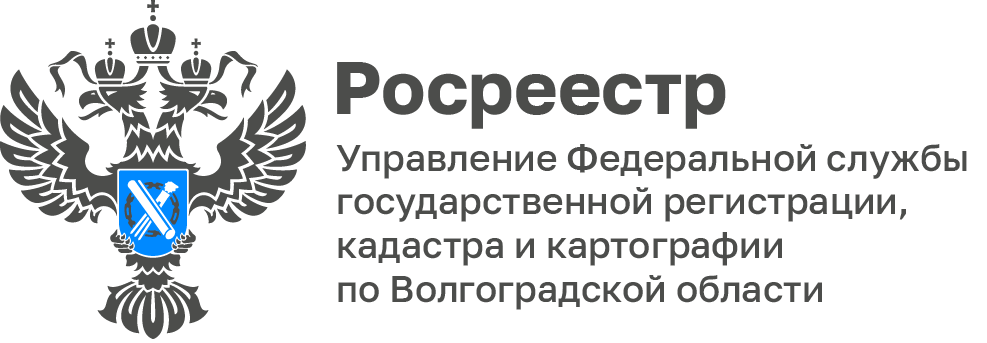 В Волгограде подведены итоги конкурса «лучший по профессии в области государственного земельного надзора»В октябре 2023 года в Управлении Росреестра по Волгоградской области на заседании организационного комитета по проведению конкурса определены победитель и призеры конкурса на звание «Лучший по профессии» в области государственного земельного надзора.Победителем конкурса признана заместитель начальника отдела государственного земельного надзора Екатерина Кабелькова. Второе и третье места соответственно заняли начальник Камышинского межмуниципального отдела Татьяна Качурина, начальник межмуниципального отдела по Быковскому и Николаевскому районам Михаил Пшеничный.Управление Росреестра по Волгоградской области поздравляет государственных гражданских служащих с заслуженной победой! Вы показали достойный уровень знаний законодательства, умение применять их в практической деятельности. Желаем всегда выходить победителями из любых жизненных ситуаций, никогда в себе не сомневаться, постоянно стремиться к новым достижениям и высоким наградам!С уважением,Балановский Ян Олегович,Пресс-секретарь Управления Росреестра по Волгоградской областиMob: +7(987) 378-56-60E-mail: balanovsky.y@r34.rosreestr.ru